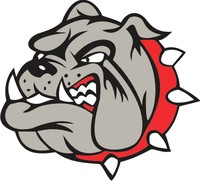 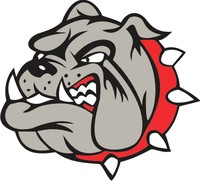 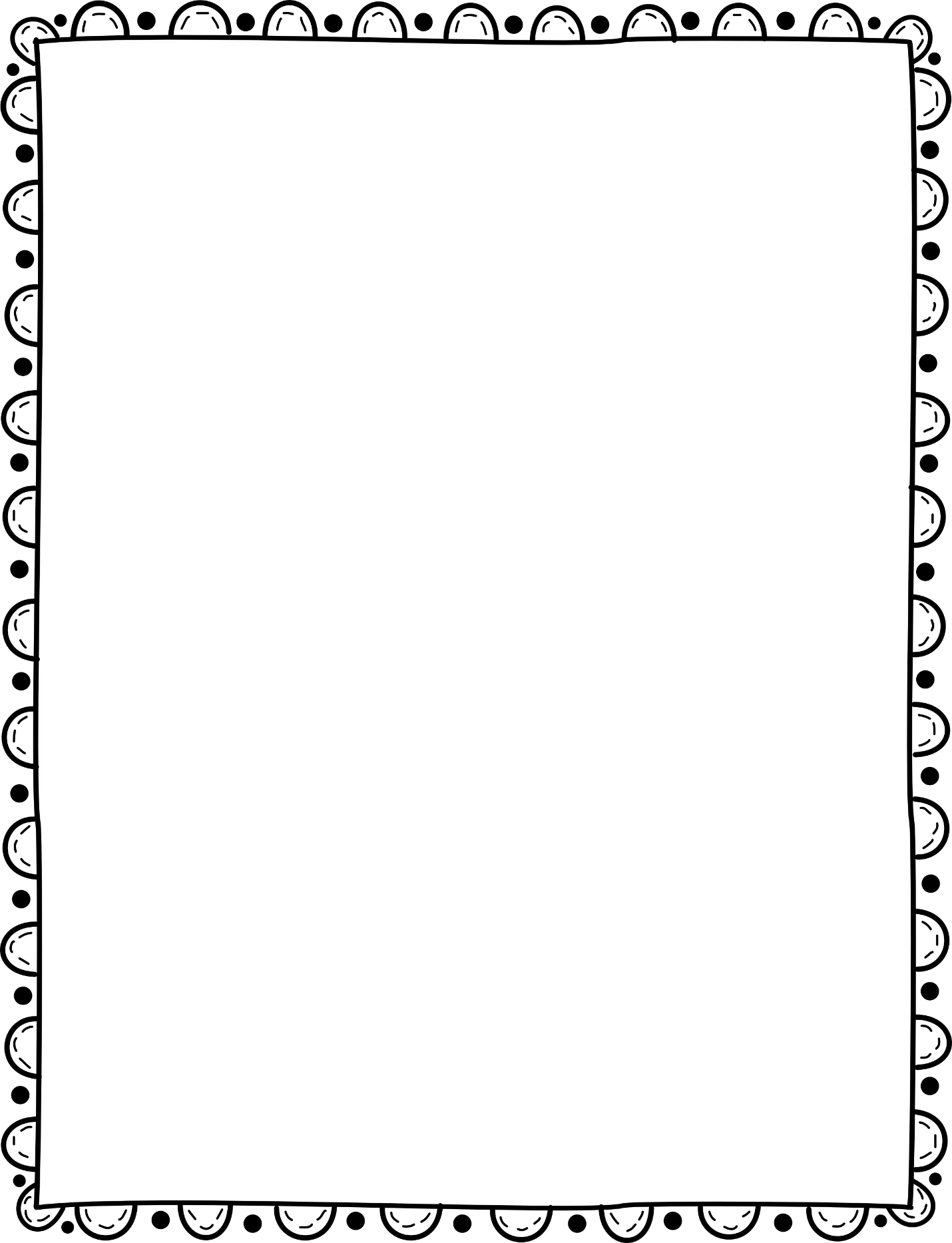 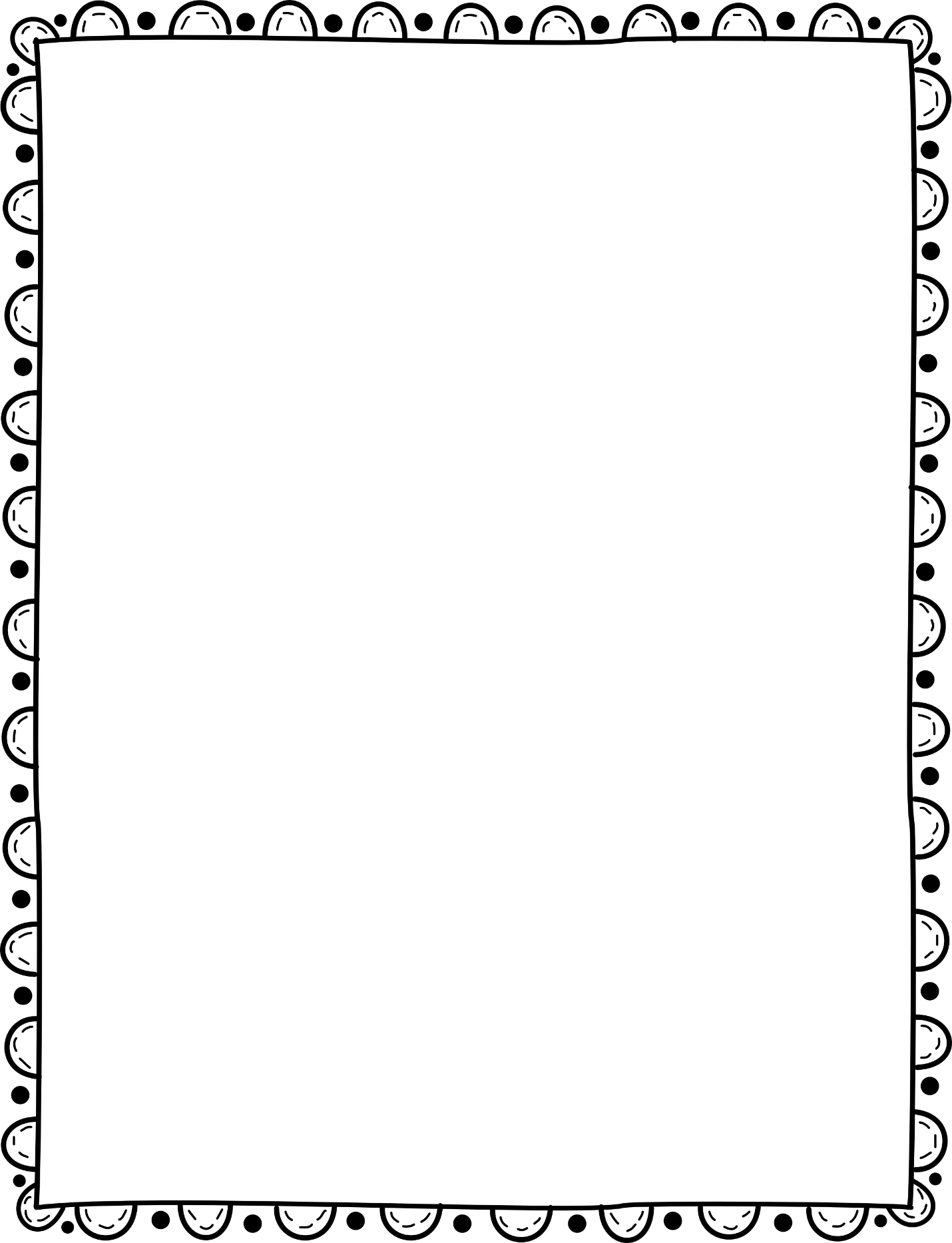 How can I contact the school? You can contact the school by phone, fax or email. 409-761-6350 (phone) 	 	409-684-7916 (fax) 	 annettedailey@gisd.org (email) What are the school hours? Students may arrive at 7:30 am.  They report to class at 7:30 am, and students are dismissed at the following times; 3:15 pm. The front office closes at 3:30 pm. What school supplies will my child need? Our school supply lists are located on our school webpage at http://www.gisd.org/education/components/scrapbook/default.php?sectiondetailid=27156&A paper copy is also available from our front office.   What are the transportation options for my child? The transportation options are as follows: bus service, or car rider. Bus service:  If you would like to locate your child’s bus route drop off/pick up locations and times, please contact transportation. Their phone number is (409) 740-1208.  Keep in mind that the bus routes pick up and drop off times may be delayed at the start of the year. Bus drop off and loading takes place on the north side of the building. Car rider:  Morning arrival begins at 7:30 am and class begins at 7:45am.  Students are considered tardy after 7:45 am.  Students cannot be dropped off before 7:15 am as there is no one to monitor students before that time.  To drop off your student, please pull in under the building and form one line to the left.  Once your child has departed the vehicle, then move forward on the right to let other parents move up. If you are entering the building with your child, you will enter the front doors and check in at the office.  Remember that all visitors are required to have a government issued ID or passport to enter the campus.  How do I find out about breakfast and lunch information? Students are assigned their own account and PIN number.  At home, you can practice with your child to help them learn their PIN number.  You can send money to the cafeteria to keep in an account for your child’s meals.  For more information, contact our GISDChild Nutrition Department at (409)766-5162 or visit http://www.gisd.org/education/dept/dept.php?sectionid=2019&Breakfast:  Students can participate in our free breakfast program every morning from 7:30-7:45 am. It is important that we start school promptly, breakfast will not be served after 7:45 am, so if you want your child to have breakfast at school make sure he comes before 7:40. Breakfast is free for all students. Lunch: Family members are welcome to eat lunch with their child.  Be sure to sign in at the front office and wait for your child in the cafeteria.  Lunch costs $2.25 for students and $3.50 for each adult and child guest.   What types of communication are there between school and home? Campus administration and staff make every attempt to communicate with the community on a regular basis.  A school newsletter will be sent home with students every week.  Important dates and other information will be included in this newsletter.  You can also view our school calendar at http://www.gisd.org/crenshawA call out system is also used for phone numbers submitted during registration.  These call outs are used to communicate upcoming school events.  Homework folders will be sent home every day.  These folders include student work, activity schedules, and your child’s individual conduct report.  Teachers and administrators are available for scheduled appointments.  Please do not hesitate to call your child’s teacher, counselor, or principal if you have any questions or concerns.   How will I know what events are scheduled? School events and activities will be communicated on our campus newsletter which is sent home every week.  You can also view school events on our Crenshaw webpage http://www.gisd.org/crenshaw.  Teachers will send home flyers announcing the events in the folder and in their class newsletter.  A call out system is also used to communicate information by phone.  Be sure to sign up for the call outs in the front office if you are not receiving them. If you have any questions about upcoming events, please call our front office.  What is the best way to contact my child’s teacher? Teachers can be contacted by email or by calling the office at (409) 761-6350.  Teachers’ conference time is during their fine arts time. You can schedule a conference any day. After 7:20 am, teachers are welcoming students into their classrooms and preparing for the day. Please do not come at that time to have a conference with the teacher.If I need to contact my child, what should I do? If a change in transportation is needed, a note must be sent to your child’s teacher or be made prior to 2:30 pm.  The office staff will ensure that your child receives any urgent messages without disrupting their learning.    What safety measures are in place at Crenshaw? The safety of your child is our first concern.  We have a secured entrance to ensure the safety of our children.   All doors will remain locked during the school day.  When visitors arrive, they are required to have a government issued ID or passport to enter the campus or check out a student from school.  Visitors are issued a sticker badge, which is worn the entire time they are in the building. The campus staff receive annual safety training and ensure that response procedures are in place.  The campus also conducts various practice drills throughout the year.  These drills include, but are not limited to, fire drills, tornado drills, intruders in the building, and lock down drills.  If you have any questions about the safety of your child, please feel free to contact the campus administrator.        If I want to visit Crenshaw, what do I need to do? The safety of your child is our first concern.  We have a secured entrance to ensure the safety of our children.   All doors will remain locked during the school day.   All school visitors must check in at the front office and present a government issued ID or passport to enter the campus.   You will be given a visitor’s sticker that will allow you access to your destination.  You may visit your child during breakfast, lunch or any specified school/class activities.  If you are bringing items such as lunch, homework, money, etc. we will see that they are delivered to your child.   If I want to volunteer at Crenshaw what do I need to do? We appreciate volunteers! To become a volunteer in GISD and at Crenshaw, you will complete a volunteer application, (please contact our front office).  You will be notified by email or phone after your volunteer application has been processed.  Also, if you want to attend any fieldtrips with your child as a volunteer, this application must be completed at least 2 weeks prior to the field trip.   How will I be able to monitor my child’s progress? You deserve to know about your child’s performance on an ongoing basis.  Please contact your child’s teacher any time you have questions about your child’s progress.  Report cards and progress reporting dates are listed on the district and campus calendar.  Another great way to monitor your child’s progress and school information is to utilize Skyward Student Access System at https://eaplus.gisd.org/scripts/wsisa.dll/WService=wsEAplus/fwemnu01.wSkyward is designed to give you information regarding your child’s grades, attendance, and discipline.  If you have questions on how to access Skyward, please contact our front office.   If my child is absent, what is required when they return? Attendance to school is critical.  If your child must be absent, a written excuse signed and dated by the parent/guardian is required upon your child’s return.  (Include your child's legal name, date(s) and reasons of absence.) If your child had a doctor or dental appointment, please provide a note from the doctor.   All excuse notes are used to document absences and become part of the child's attendance record.  If your child misses more than 10 days for any reason, it is possible that your child will not be promoted to the next grade. If I have to check my child out early, what do I need to do?  When you arrive on campus, we will request for your child to be sent from their classroom.  A government issued ID or passport will be required to check out your child from school.  If I need to make a transportation change for my child, what do I do? It is very important that our teachers know how each student is getting home.  We encourage parents to make any necessary transportation changes prior to the start of the school day.  A note should be sent to your child’s teacher and the transportation form must be completed for alternate location.  All transportation changes must be made before 2:30pm.  Transportation changes must be in writing, email, or telephone.   Is there a dress code at Crenshaw?  Yes, at Crenshaw we follow the GISD dress code. Crenshaw School Dress CodeThe District’s dress code is established to teach grooming and hygiene, prevent disruption, and minimize safety hazards.  In order to maintain an orderly environment conducive to the attainment of the educational mission and purpose of the District, all students shall be required to meet the expectations of the dress and grooming code.  Dress and apparel that unduly attract the attention of other students often precipitate comments and/or other reactions that are disruptive.  Safety, general health, and hygiene are factors that are also considered in the establishment of this dress/grooming and personal standards code.1.   Student’s hair shall be neatly cut, clean, and/or combed so as to be kept out of the eyes. Odd colored hair dyes and hairstyles or cuts, which are distracting to others, shall not be permitted.2.   Appropriate footwear must be worn.3.   Shirts of underwear type, see-through clothing, muscle shirts, halters, spandex clothing or any clothing which exposes a bare midriff, back (below the shoulder blades), chest or underwear MAY NOT BE WORN. Shoulders, back, chest and midriff must be covered.4.   Shorts and skirts should be no shorter than fingertip length when the arm is at the side. Biker (spandex) shorts, boxer shorts, wind shorts, hats, and pajamas are not allowed.5.   Clothing or possessions which promote/display inappropriate messages shall not be permitted. Apparel should not display risqué prints or symbols, gang graffiti or monikers, lewd, vulgar, obscene or suggestive language/design. Advertisements or symbols that promote or depict drugs, alcohol, tobacco products, violence or Satanism are prohibited on all apparel, jewelry and accessories. No chains, handcuffs or any other accessories that suggest weaponry will be allowed.6.   Any clothing, which is identified by the administration as gang-related or a safety concern, will not be permitted.7.   Pants or shorts must be worn at a natural waistline.8.   SPECIAL EXCEPTION – This code is not to be construed so as to apply to those pupils in certain elective subjects such as band, organized sports, or to students in voluntary student organizations which are called upon from time to time to represent their school in public events. Teachers and sponsors of these subjects and organizations will continue to require those standards of dress and appearance that they deem appropriate and which have served in the past to mark those school representatives with honor and distinction.9.   Students will not be allowed to wear visible body piercing jewelry except earrings. Earrings, if worn, must be worn in the ear. Tongue ornaments will be considered visible.10. No pupil shall engage in any inappropriate public display of affection.ANY CLOTHING, PERSONAL APPEARANCE, OR PERSONAL STANDARD,WHICH IN THE JUDGEMENT OF ADMINISTRATOR DISRUPTS THEEDUCATIONAL ENVIRONMENT SHALL NOT BE PERMITTED.If the principal determines that a student’s grooming or clothing violates the school’s dress code, the student will be given an opportunity to correct the problem at school.  If not corrected, the student may be assigned to in-school suspension or be required to wear school provided clothing for the remainder of the day, until the problem is corrected, or until a parent or designee brings an acceptable change of clothing to the school.  Repeated offenses may result in more serious disciplinary action in accordance with the Student Code of Conduct.SHOES: Students are required to wear closed toed shoes with a back for their own safety while in the building.  In addition, students are required to wear no-marking soles to protect our school’s floor.  Shower shoes and flip-flops are NOT permitted.Where can I find out district information?Our district website is a wonderful resource for information.  Visit www.gisd.orgfor calendars, updates, events, celebrations and more.  